Об установлении на территории Калининского сельского поселения особого противопожарного режимаВ соответствии с Федеральным законом «О пожарной безопасности» № 69-ФЗ от 21.12,1994 года,  Законом Чувашской Республики  от 25.11.2005 года № 47 «О пожарной безопасности  в Чувашской Республике», постановлением Кабинета Министров Чувашской Республики от 01.04.2022 г. №127 «Об установлении на территории Чувашской Республики особого противопожарного режима», постановления администрации Вурнарского района от 05.04.2020 г. №210 «Об установлении на территории Вурнарского района Чувашской Республики особого противопожарного режима»,  в целях усиления пожарной безопасности объектов экономики и населенных пунктов поселения, предотвращения гибели людей на пожарах и в период установившейся сухой погоды на территории  Калининского сельского поселения постановляет:1. Установить  с 15 апреля 2021 года особый  противопожарный режим на территории  Калининского сельского поселения до особого распоряжения о его отмене.2. На период действия особого противопожарного режима установить дополнительные требования пожарной безопасности:- запрещается  посещение гражданами лесов, -  запрещается  разведение костров и проведение пожароопасных работ на землях сельскохозяйственного назначения и на территории населенных пунктов3. Организовать патрулирование во всех населенных пунктах сельского поселения силами местного населения и членами добровольных противопожарных формирований, в том числе в ночное время. 4.Организовать проведение противопожарной пропаганды, регулярным освещением в средствах массовой информации правил пожарной безопасности.5. Информировать население с использованием средств массовой информации и официального сайта  Калининского сельского поселения  об установлении на территории Калининского сельского поселения  особого противопожарного режима и связанных с этим запретов.6. Контроль над исполнением данного постановления возложить на ведущего специалиста-эксперта Павлову Т.И.ЧĂВАШ РЕСПУБЛИКИВАРНАР РАЙОНĚ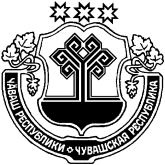 ЧУВАШСКАЯ РЕСПУБЛИКА ВУРНАРСКИЙ РАЙОННУРАС ЯЛ ПОСЕЛЕНИЙĚН АДМИНИСТРАЦИЙĚЙЫШАНУ«06 »  апреля 2022 №  17Нурас салиАДМИНИСТРАЦИЯ КАЛИНИНСКОГО СЕЛЬСКОГО ПОСЕЛЕНИЯПОСТАНОВЛЕНИЕ«06 »  апреля 2022 №  17село КалининоГлава Калининского сельского поселения Глава Калининского сельского поселения __________________________________О.Н. СмирноваО.Н. Смирнова  подпись  подписьРасшифровка подписиРасшифровка подписи